TÜRK ARAMA KURTARMA YÖNETMELİĞİ TASLAĞIBİRİNCİ BÖLÜM
Amaç, Kapsam, Dayanak ve TanımlarAmaçMADDE 1 – (1) Bu Yönetmeliğin amacı, deniz ve hava arama kurtarma hizmetlerinin yürütülmesinde, ilgili kamu kurum ve kuruluşları ile gönüllü kuruluşların ve özel sektör kuruluşlarının görev ve sorumluluklarının tespiti ve insan hayatı kurtarmaya yönelik faaliyetlerin ilgili ulusal mevzuat ve uluslararası ikili ve/veya çok taraflı sözleşmeler/anlaşmalar esaslarına uygun olarak yürütülmesini sağlamaktır.Kapsam MADDE 2 – (1) Bu Yönetmelik hükümleri, Türk Arama Kurtarma Bölgesi sınırları içerisinde arama ve kurtarma hizmetlerinin yerine getirilmesi ile Türk Arama Kurtarma Bölgesi sınırları dışında kalan ülkemizle bağlantılı hava ve deniz araçlarından kaynaklı arama kurtarma faaliyetlerinin takibi/koordinesi ve doğrudan veya dolaylı olarak görev verilen kamu kurum ve kuruluşları ile gönüllü kuruluşları ve özel sektör kuruluşlarını kapsar.DayanakMADDE 3 – (1)  Bu Yönetmelik, 10/07/2018 tarihli ve 1 numaralı Cumhurbaşkanlığı Teşkilatı Hakkında Cumhurbaşkanlığı Kararnamesi, 15/07/2018 tarihli ve 4 numaralı Bakanlıklara Bağlı, İlgili, İlişkili Kurum ve Kuruluşlar İle Diğer Kurum ve Kuruluşların Teşkilatı Hakkında Cumhurbaşkanlığı Kararnamesi, 9/7/1982 tarihli ve 2692 sayılı Sahil Güvenlik Komutanlığı Kanunu, 14/10/1983 tarihli ve 2920 sayılı Türk Sivil Havacılık Kanunu, 29/5/2009 tarihli ve 10/6/1946 tarihli ve 4922 sayılı Denizde Can ve Mal Koruma Hakkında Kanun, 5/6/1945 tarihli ve 4749 sayılı Şikago' da 7 /12/1944 Tarihinde Akit ve İmza Edilmiş Olan Milletlerarası Sivil Havacılık Anlaşması (ICAO) ile Geçici Sözleşmesi ve Bunların Eklerinin Onanması Hakkında Kanun, 20/3/1985 tarihli ve 3171 sayılı Denizde Arama ve Kurtarma Uluslararası Sözleşmesi ile Ekinin ve Konferans Kararlarının Onaylanmasının Uygun Bulunduğuna Dair Kanuna dayanılarak hazırlanmıştır.Tanımlar MADDE 4 – (1) Bu Yönetmelikte geçen;Ana Arama Kurtarma Koordinasyon Merkezi (AAKKM): DZAKKM ve HVAKKM’nin yürüttüğü AK görevlerin genel koordinasyonundan ve uluslararası boyutta ülkemizle ilişkili AK hususlarının takip ve/veya koordinasyonundan sorumlu merkezi,Arama kurtarma (AK); Arama: Bir Arama Kurtarma Koordinasyon Merkezi tarafından, uygun imkân ve kabiliyetler kullanılarak deniz ve/veya hava araçlarının kazaya uğraması neticesinde, tehlikedeki şahısların yerlerinin tespit edilmesine yönelik her türlü faaliyeti, Kurtarma: Tehlikedeki şahısların tehlike bölgesinden alınarak acil tıbbi ve diğer ihtiyaçlarının karşılanması ve emniyetli bir bölgeye intikal ettirilmesi işlemini,Arama kurtarma hizmeti: Bir AK faaliyetinin gerektiği gibi yerine getirilmesini sağlamak amacıyla, kamu ve/veya kamu harici kaynakların kullanılması, bu doğrultuda deniz aracı, hava aracı ve diğer araçlar ile ilgili tesislerin birlikte çalışması, tıbbi tavsiye, tıbbi tahliye ve tıbbi ilk yardım sağlanması hususlarını da kapsayan tehlikeli durum takibi, haberleşme, koordinasyon, vb. uygulamaların tamamını,ç) Arama kurtarma irtibat noktası (AKİN): TGKM’nin, COSPAS-SARSAT Sistemi vasıtasıyla alınan tehlike sinyallerini göndermekle yükümlü olduğu ülkelerin AK merkezlerini,	Arama Kurtarma Koordinasyon Merkezi (AKKM): TAKB içerisinde etkin bir AK hizmeti yapılanmasını sağlayan ve icra edilecek AK operasyonlarını koordine eden merkezi;Deniz Arama Kurtarma Koordinasyon Merkezi (DZAKKM): AAKKM adına TAKB’de kıyılardan itibaren deniz alanları içerisindeki her türlü AK koordinasyon ve icra görevi yürüten merkezi,Hava Arama Kurtarma Koordinasyon Merkezi (HVAKKM): AAKKM adına TAKB’de yer alan ana kara, ülkemiz adaları ve karasal içsular üzerindeki hava araçlarının kazaya uğraması durumunda her türlü AK koordinasyon ve icra görevi yürüten merkezi,COSPAS-SARSAT Sistemi: Uluslararası Uydu Yardımlı Arama Kurtarma Sistemini,Deniz aracı: Su üstünde ve/veya su altında hareket edebilme kabiliyetine sahip, insan taşıyan her türlü aracı,Denizdeki başıboş cisimler: Seyir, can ve mal emniyetine zarar verecek şekilde tehlike arz eden deniz yüzeyinde sürüklenen cisimleri,ğ) Gönüllü kuruluş:  Bu yönetmelik kapsamındaki AK faaliyetlerinde görev almak isteyen özel ve tüzel kuruluşları (dernek, vakıf, kulüp, STK vb. oluşumlar),Hava aracı: Havalanabilen ve havada seyredebilme kabiliyetine sahip, insan taşıyan her türlü aracı,ı) Hava araçları koordinatörü (HAK): Farklı kurum ve kuruluşların hava araçlarının iştirak ettiği AK faaliyetlerinde hava araçlarının kontrolünü sağlayan/koordine eden kişi veya ekibi, ICAO: Uluslararası Sivil Havacılık Örgütü,IMO: Uluslararası Denizcilik Örgütü,Karasal iç sular: TAKB içerisinde yer alan tabii ve suni gölleri, baraj gölleri, dalyan ve nehirleri, Kazazede: Deniz ve/veya hava araçlarının kazaya uğraması neticesinde tehlikedeki şahısları, Kitle kurtarma operasyonu: AKKM’lerin normalde sahip oldukları imkân ve kabiliyetlerinin kazazede sayısının fazlalığından dolayı yetersiz kaldığı büyük çaplı AK faaliyetini,Olay yeri koordinatörü (OYK): Uluslararası Havacılık ve Denizcilik Arama ve Kurtarma Kılavuzu’nda (IAMSAR Manual) belirtilen ilgili görevleri yerine getiren, kaza bölgesinde/arama sahasında, AK faaliyetlerini koordine etmek için görevlendirilen kişiyi,Özel sektör kuruluşu: Kamu kesimi dışında kalan, özel kişi veya organizasyonlar tarafından idare edilen, kar amacıyla kurulmuş özel girişim, özel/hür teşebbüsleri,ö) Tele Sağlık Baştabipliği: Deniz ve hava araçlarındaki kişilerin acil tıbbi yardım ve diğer sağlık danışmanlığı taleplerinin karşılanması maksadıyla uzaktan ücretsiz tıbbi tavsiyelerde bulunan, gerektiğinde ilgili kamu kurum ve kuruluşlarıyla koordineli olarak tıbbi tahliye organizasyonunu gerçekleştiren merkezi,Türk arama kurtarma bölgesi (TAKB): Uluslararası Denizcilik Örgütüne (IMO) deklare edilmiş ve bu yönetmelik kapsamındaki AK hizmeti icra edilmek üzere tespit edilmiş ve ek-1'de tanımlanan deniz sahası, kara ülkesi, ülkemiz adaları ve karasal iç suları içeren sahayı,Türk Görev Kontrol Merkezi (TGKM): COSPAS-SARSAT Sistemi kapsamında tehlike sinyallerini alan, işleyen ve bu bilgileri ilgili ulusal/uluslararası ilgili birimlere ileten merkezi,ifade eder.İKİNCİ BÖLÜM
Genel Esaslar, Genel YapılanmaGenel EsaslarMADDE 5-(1) Bu yönetmelik kapsamında yer alan faaliyetler şunlardır:TAKB içerisinde, insan hayatı kurtarmaya yönelik AK faaliyetleri ile tıbbi tavsiye ve tahliye hizmetleri,TAKB dışında, Türk Bayraklı veya ülkemizle bağlantılı deniz ve hava araçları ile ilgili AK hususları ile tıbbi tavsiye ve tahliye faaliyetlerinin takip ve/veya koordinasyonu.(2) Bu yönetmelik kapsamında yer almayan faaliyetler şunlardır:Doğal afetler sonucu icra edilen arama kurtarma faaliyetleri,Hava araçlarının kazaya uğraması durumu hariç dağ, mağara, bina, maden vb. yerlerde yürütülen diğer arama kurtarma faaliyetleri, Karasal iç sularda, su araçlarının ve kişilerin kazaya uğraması durumunda gerçekleştirilecek faaliyetleri,ç)  Sivil kargaşa, terör, ayaklanma vb. acil durumlardaki yardım faaliyetleri,Askeri unsurlara ilişkin harekâta yönelik AK faaliyetleri,Kazaya uğramış araçlar, kargolar, vb. dâhil mal kurtarma faaliyetleri,Deniz ve hava araçları dışındaki tıbbi tavsiye ve tahliye hizmetleri.(3) Tüm kamu kurum ve kuruluşları bu yönetmelik kapsamında icra edilecek olan AK görevlerinde AAKKM ve/veya ilgili AKKM’nin talebi doğrultusunda personel ve envanterine bağlı olarak hava aracı, deniz aracı, kara aracı ile teçhizat desteği sağlar.(4) AK faaliyetine yönelik alınan tüm ihbarlar ve gelişmeler, kim tarafından alınmış olunursa olsun, değerlendirilmek üzere en hızlı şekilde AAKKM’ye iletilir. (5) Bu yönetmelik kapsamında görev verilen kamu kurum ve kuruluşları, gönüllü kuruluşlar ve özel sektör kuruluşları bir AK operasyonuna katılmaları durumunda, operasyon esnasında ulaştıkları tüm bilgileri en hızlı şekilde (telefon vb.) AAKKM’ye bildirirler ve operasyon sonunda hazırlayacakları raporu gecikmeksizin AAKKM’ye iletirler. (6) Olay yerine ilk intikal eden gruptaki/birlikteki en kıdemli personel OYK’nın görev ve sorumluluklarını, AAKKM veya ilgili AKKM tarafından özel olarak bir OYK tayin edilinceye kadar yürütür.(7) Bu yönetmelik kapsamındaki AK hizmetleri ücretsiz olarak sağlanır. (8) Bu yönetmelik kapsamında bir AK operasyonuna katılan tüm kamu kurum ve kuruluşları ile gönüllü kuruluşlar yaptıkları harcamaları kendi kaynaklarından karşılarlar.(9) TAKB'de bir hava aracının kıyılardan itibaren deniz alanları içerisine düşmesi durumunda ana sorumluluk AAKKM'dedir. Bu tür olaylarda, olayın mevkiine, büyüklüğü ve nev’ine göre AAKKM,  HVAKKM ve/veya DZAKKM’yi görevlendirir. (10) İcra edilmekte olan veya sonlandırılmış bir AK faaliyetiyle ilgili basın açıklaması/bildirimi AAKKM veya AAKKM’nin yetkilendirdiği bir AKKM tarafından yapılır. (11) Bu yönetmelik kapsamında doğrudan veya dolaylı olarak görev verilen kamu kurum ve kuruluşları arasında ve/veya gönüllü kuruluşlar arasında ve/veya özel sektör kuruluşları arasında ihtilaf oluşması halinde son karar mercii AAKKM’dir.Genel YapılanmaMADDE 6 – (1) Ana Arama Kurtarma Koordinasyon Merkezi (AAKKM) yapılanması;DZAKKM ve HVAKKM’nin yürüttüğü görevlerin genel koordinasyonu ve uluslararası boyutta ülkemizle ilişkili AK hususlarının takip ve/veya koordinasyonu AAKKM sorumluluğundadır. AAKKM, Ulaştırma ve Altyapı Bakanlığı (UAB) bünyesinde kurulur. UAB, AAKKM’yi uluslararası standartlarda, uygun altyapı, teçhizat ve personel ile 24 saat kesintisiz hizmet verecek şekilde donatır ve işletir.(2) Deniz Arama Kurtarma Yapılanması,AAKKM adına, TAKB’de kıyılardan itibaren deniz alanlarındaki AK koordinasyon ve icra görevi Sahil Güvenlik Komutanlığı sorumluluğundadır. Sahil Güvenlik Komutanlığı, Deniz Arama Kurtarma Koordinasyon Merkezini (DZAKKM) kurar, bu merkezi uluslararası standartlarda, uygun altyapı, teçhizat ve personel ile 24 saat kesintisiz hizmet verecek şekilde donatır ve işletir.(3) Hava Arama Kurtarma Yapılanması,AAKKM adına, TAKB’de ana kara, adalar ve karasal iç sular üzerindeki hava araçlarının kazaya uğraması durumunda AK koordinasyon ve icra görevi Hava Kuvvetleri Komutanlığı sorumluluğundadır. Hava Kuvvetleri Komutanlığı, Hava Arama Kurtarma Koordinasyon Merkezini (HVAKKM) kurar, bu merkezi uluslararası standartlarda, uygun altyapı, teçhizat ve personel ile 24 saat kesintisiz hizmet verecek şekilde donatır ve işletir.ÜÇÜNCÜ BÖLÜM
Görev ve SorumluluklarMADDE 7 - (1) Ana Arama Kurtarma Koordinasyon Merkezi (AAKKM) görev ve sorumlulukları şunlardır;AK faaliyetlerinin uluslararası standartlara uygun olarak etkin bir şekilde yapılmasını sağlar, bu doğrultuda usul ve esasları belirler,AK faaliyeti kapsamında doğrudan DZAKKM’yi, HVAKKM’yi ve bu yönetmelik kapsamında doğrudan veya dolaylı olarak görev verilen tüm kamu kurum ve kuruluşları, gönüllü kuruluşları ve özel sektör kuruluşlarını görevlendirir ve faaliyetlerini takip eder,Gerekli hallerde AK operasyonu başlatır/sonlandırır,ç) Ulusal/uluslararası gereksinimlerini karşılamak amacıyla, 24 saat kesintisiz hizmet vermek üzere uluslararası standartlarda uygun altyapı, teçhizat ve personel sağlar,TAKB dışında kalan, ülkemizle bağlantılı deniz ve hava araçları ile ilgili AK faaliyetine dönüşen veya dönüşmesi muhtemel kazaların takibini yapar, sorumlu ülke/ülkeler ile bilgi alış verişini sağlar,Uluslararası organizasyonlardaki (IMO, ICAO, COSPAS-SARSAT, vb.) gelişmeleri takip eder ve bu gelişmelerin ülkemizde uygulanmasını sağlamak için gerekli çalışmaları/düzenlemeleri yapar,TAKB içinde veya dışında ilgili deniz/hava araçları için tıbbi tavsiye ve/veya tahliye işlemlerini koordine eder,AK operasyonlarının anlık yönetilmesi maksadıyla, AKKM’ler ve AAKKM’nin belirleyeceği ilgili kamu kurum ve kuruluşları ile eşzamanlı olarak sesli ve yazılı olarak bilgi, belge, görüntü, vb. paylaşımı sağlamak amacıyla tüm verilerin arşivlenebildiği güvenli bir haberleşme altyapısı kullanan milli bir yazılım yapar/yaptırır ve işletir,ğ) Kazazedelerin yer tespiti amacıyla mobil ve uydu yardımlı cihazlar da dâhil her türlü haberleşme araçlarından elde edilen konum verilerini ilgili kurum ve kuruluşlardan temin eder ve gerektiğinde arama kurtarma amaçlı ilgili kurum ve kuruluşlarla paylaşır,Acil Durum Yer Belirleme Cihazlarının (EPIRB, ELT, PLB, SSAS vb.) TAKB içerisinde kullanımına yönelik ve Türkiye kodu ile kodlanmasına yönelik usul ve esasları belirler. Türkiye kodlu Acil Durum Yer Belirleme Cihazlarının güncel kayıtlarını tutmak için gerekli altyapıyı sağlar ve bu cihazların kayıt, test ve bilgi güncelleme usul ve esaslarını belirler,ı) Gerekli hallerde, görev ve sorumluklarında aksamaya mahal vermemek amacıyla hizmet ve/veya danışmanlık alımı yapar,AK faaliyetleri ile ilgili istatistikleri tutar ve yayınlar,Uluslararası COSPAS-SARSAT Sisteminde ülkenin tek irtibat noktası olarak TGKM’yi işletir, COSPAS-SARSAT sistemi kapsamında TAKB ile birlikte kendisine bağlı AKİN’lere de hizmet verir, yeni AKİN bağlanması ve mevcut AKİN’lerle işbirliğinin arttırılması maksadıyla toplantı, eğitim, vb. dahil her türlü çalışmayı yapar, Ulusal/uluslararası boyutta gerçekleştirilen AK hususlarındaki tüm toplantı, çalıştay, eğitim, vb. faaliyetleri takip/organize eder ve ulusal boyuttaki katılımı koordine eder,AK faaliyetlerinde kullanılacak her türlü özel araç ve teçhizatın ithalinde gümrük muafiyeti sağlanmasına ilişkin Ticaret Bakanlığı nezdinde gerekli çalışmayı yapar,AK unsurlarının olay yerine intikali sırasında veya sonrasında, AK hizmeti talep eden deniz aracı kaptanı veya kaptanın görevini icra edemediği durumlarda o anki yetkili kişi veya deniz aracı şirketi yetkililerinin, AK birimlerini ve AK unsurlarını gereksiz yere meşgul edecek şekilde, taleplerinden keyfi ve/veya kasten vazgeçmesi halinde, gösterilen gayret ve görevlendirilmeler neticesinde yapılan masrafları, ilgili deniz aracının donatanı, sahibi, kiracısı, işletmecisi, sigortacısı, vb. temin edilecek şekilde gerekli düzenlemeleri yapar,Denizdeki başıboş cisimlerin emniyetli bir bölgeye taşınması/çekilmesi için DZAKKM ve/veya ilgili kamu kurum kuruluşları ile özel sektör kuruluşlarını görevlendirir.ö) IMO ve ICAO tarafından bir AAKKM’de bulunması tavsiye edilen dokümanların güncel versiyonlarını dijital ve/veya basılı olarak bulundurur.(2) Deniz Arama Kurtarma Koordinasyon Merkezinin (DZAKKM) görev ve sorumlulukları şunlardır;TAKB’de kıyılardan itibaren deniz alanlarındaki AK operasyonlarının her türlü koordinasyon ve icra görevini AAKKM adına yürütür. Ancak, bir hava aracının kıyılardan itibaren deniz alanları içerisine düşmesi durumunda Madde 5 (9) hükmü uygulanır,Merkezi, 24 saat kesintisiz hizmet vermek üzere uluslararası standartlarda uygun altyapı ve teçhizat ile donatır, personel sağlar/ yetiştirir,Daha etkin hizmet vermek amacıyla, tüm sorumluluk sahasını kapsayacak şekilde, alt teşkilat yapılanmasını oluşturur,ç) AAKKM ile birlikte Gönüllü Kuruluşlar için yetkilendirme kriterlerini belirler ve ilan eder,Deniz AK operasyonlarında görev almak isteyen gönüllü kuruluşların eğitimi, belgelendirilmesi ve yetkilendirilmesini yapar,Yetkilendirdiği gönüllü kuruluş ve personeli AAKKM’ye bildirir,Yetkilendirdiği gönüllü kuruluşların imkân ve kabiliyetlerini ihtiyaç halinde kendi koordinesinde olacak şekilde deniz AK operasyonlarında kullanır,Kendisine ulaşan AK ihbarlarından, başlattığı/başlatacağı AK operasyonlarından, operasyon planlamasından ve operasyon esnasındaki gelişmelerden gecikmeksizin AAKKM’yi bilgilendirir,ğ) Gerek duyması halinde,  kamu kurum ve kuruluşlarının da imkân ve kabiliyetlerinden yararlanmak üzere AAKKM bilgisi dâhilinde karşılıklı protokol yapar, AAKKM ile koordineli olarak, protokol yaptıkları kurum/kuruluşlar ve gönüllü kuruluşların da katılımıyla, yılda ez az bir kez AK tatbikatı yapar,İhtiyaç duyulduğunda HAK görevini yerine getirir,ı) AAKKM, IMO ve ICAO tarafından bir DZAKKM’de bulunması tavsiye edilen dokümanların güncel versiyonlarını dijital ve/veya basılı olarak bulundurur,Talep halinde HVAKKM'nin yürüttüğü AK faaliyetlerini destekler,AAKKM’nin talebi halinde denizdeki başıboş cisimlerin emniyetli bir bölgeye taşınması/çekilmesi işlemini yerine getirir.İhtiyaç duyulması halinde görev ve sorumluluklarında aksamaya mahal vermemek amacıyla hizmet ve/veya danışmanlık alımı yapar.(3)  Hava Arama Kurtarma Koordinasyon Merkezinin (HVAKKM) görev ve sorumlulukları şunlardır;TAKB’de yer alan ana kara, ülkemiz adaları ve karasal iç sular üzerindeki hava araçlarının kazaya uğraması durumunda AK operasyonlarının her türlü koordinasyon ve icra görevini AAKKM adına yürütür. Ancak, bir hava aracının kıyılardan itibaren deniz alanları içerisine düşmesi durumunda Madde 5 (9) hükmü uygulanır,Merkezi, 24 saat kesintisiz hizmet vermek üzere uluslararası standartlarda uygun altyapı ve teçhizat ile donatır, personel sağlar/ yetiştirir,Daha etkin hizmet vermek amacıyla, tüm sorumluluk sahasını kapsayacak şekilde, alt teşkilat yapılanmasını oluşturur,ç) AAKKM ile birlikte Gönüllü Kuruluşlar için yetkilendirme kriterlerini belirler ve ilan eder,Hava AK operasyonlarında görev almak isteyen gönüllü kuruluşların eğitimi, belgelendirilmesi ve yetkilendirilmesini yapar,Yetkilendirdiği gönüllü kuruluş ve personeli AAKKM’ye bildirir,Yetkilendirdiği gönüllü kuruluşların imkân ve kabiliyetlerini ihtiyaç halinde kendi koordinesinde olacak şekilde hava AK operasyonlarında kullanır,Kendisine ulaşan AK ihbarlarından, başlattığı AK operasyonlarından ve gelişmelerden gecikmeksizin AAKKM’yi bilgilendirir,ğ) Gerek duyması halinde,  kamu kurum ve kuruluşlarının da imkân ve kabiliyetlerinden yararlanmak üzere AAKKM bilgisi dâhilinde karşılıklı protokol yapar, AAKKM ile koordineli olarak, protokol yaptıkları kurum/kuruluşlar ve gönüllü kuruluşların da katılımıyla, yılda ez az bir kez AK tatbikatı yapar,İhtiyaç duyulduğunda HAK görevini yerine getirir,ı) AAKKM, IMO ve ICAO tarafından bir HVAKKM’de bulunması tavsiye edilen dokümanların güncel versiyonlarını dijital ve/veya basılı olarak bulundurur,Talep halinde DZAKKM'nin yürüttüğü AK faaliyetlerini destekler,İhtiyaç duyulması halinde görev ve sorumluluklarında aksamaya mahal vermemek amacıyla hizmet ve/veya danışmanlık alımı yapar. İlgili kamu kurum ve kuruluşları ile gönüllü kuruluşların ve özel kuruluşların görev ve sorumluluklarıMADDE 8- (1)  Milli Savunma Bakanlığı,Genelkurmay Başkanlığında ve ilgili komutanlıklarında AK merkezlerini ve belirleyeceği yerlerde bunların alt birimlerini oluşturur, oluşturduğu birimlerin imkân ve kabiliyetlerini AAKKM ve AKKM’ler ile paylaşır,Bu merkezleri 24 saat kesintisiz hizmet vermek üzere uluslararası standartlarda uygun altyapı, teçhizat ve personel ile donatır,AAKKM ve/veya ilgili AKKM’nin talebi doğrultusunda, imkân ve kabiliyetlerini, askeri görevlerine mani olmamak kaydıyla, AK faaliyetlerinde kullanır,ç) AK faaliyetlerinin etkinlikle yürütülmesini sağlamak amacıyla Genelkurmay Başkanlığının, ilgili komutanlıklarının ve HVAKKM’nin ihtiyaç duyacağı malzeme, teçhizat, hava aracı ve benzeri malzemelerin tedarik ve temin işlemlerini yapar,Gerekli hallerde Genelkurmay Arama Kurtarma Merkezi adına görev ve sorumluluklarında aksamaya mahal vermemek amacıyla hizmet ve/veya danışmanlık alımı yapar,AK hususlarında 24 saat kesintisiz iletişim sağlamak üzere bir irtibat noktası belirler ve bu bilgileri AAKKM ve AKKM’lere bildirir. (2) Dışişleri Bakanlığı,AK ile ilgili olarak uluslararası teşkilatlardan ve diğer ülke makamlarından edindiği belge ve bilgileri AAKKM’ye iletir,AK çalışmalarının siyasi nitelikteki hususlarına ilişkin değerlendirmelerde bulunur ve gerektiğinde AAKKM ve ilgili kamu kurum ve kuruluşları ile koordineli kararlar alır,AK hususlarında uluslararası kuruluşlar ve yabancı ülkelerle temas ve görüşmeler ile anlaşma, protokol vb. belgelerin akdedilmesini AAKKM ile birlikte koordine eder,ç)  AK hususlarında 24 saat kesintisiz iletişim sağlamak üzere bir irtibat noktası belirler ve bu bilgileri AAKKM ve AKKM’lere bildirir.(3)  İçişleri Bakanlığı,Afet ve Acil Durum Yönetimi Başkanlığı, Jandarma Genel Komutanlığı ve Emniyet Genel Müdürlüğü’nün görev ve sorumlulukları şunlardır;Madde 5 (3) kapsamında AAKKM ve/veya ilgili AKKM tarafından bir AK faaliyeti için yardım talep edilmesi durumunda, asli görevini aksatmamak kaydıyla, sahip olduğu tüm imkân ve kabiliyetleri ile destek sağlar,Bu yönetmelik kapsamındaki olmuş veya olası bir AK faaliyetine ilişkin bir bilgiye ulaştığında, bu bilgileri ivedilikle AAKKM ve ilgili AKKM’ye iletir,AK hususlarında 24 saat kesintisiz iletişim sağlamak üzere bir irtibat noktası belirler ve bu bilgileri AAKKM ve AKKM’lere bildirir.(4) Ulaştırma ve Altyapı Bakanlığı,Sivil Havacılık Genel Müdürlüğü,Sivil hava araçları tescil kayıtlarını tutar, güncelliğini sağlar ve bu bilgileri AAKKM ve AKKM'ler ile gecikmeksizin paylaşır,Türkiye kodlu sivil hava araçlarında kullanılan Acil Durum Yer Belirleme Cihazları (ELT, vb.) kayıtlarının, AAKKM ile koordineli olarak belirleyeceği usul ve esaslara göre, AAKKM tarafından sağlanan veri tabanına girilmesini ve güncellenmesini sağlar,Madde 5 (3) kapsamında AAKKM ve/veya ilgili AKKM tarafından bir AK faaliyeti için yardım talep edilmesi durumunda, sahip olduğu tüm imkân ve kabiliyetleri ile destek sağlar.Devlet Hava Meydanları İşletmesi Genel Müdürlüğü,Bir AK faaliyetinin icrası sırasında sivil hava trafik kontrol, havacılık ve uçuş bilgi hizmetlerini idame ettirerek Türk Hava Sahasındaki AK faaliyeti icra eden unsurlar hariç, hava araçlarının pozisyonlarının sürekli takip ve kontrolünü sağlar,TAKB'nin Türk Hava Sahası dışında kalan kısmındaki hava araçlarının pozisyonlarının imkânları dâhilinde sadece takibini yapar,AAKKM ve/veya AKKM’lerden gelen sivil hava aracı uçuş bilgi taleplerini (kimlik, donanım, sefer bilgisi, pozisyon bilgisi, vb.) anlık veya geçmişe yönelik olarak temin eder,AAKKM ve/veya AKKM’lerden talep gelmesi durumunda AK faaliyeti yapılan bölge ile ilgili Havacılara İlanlar (NOTAM) yayınlar,Gerektiğinde NOTAM'lama işlemleri ile ilgili uluslararası koordinasyonu sağlar,Bu yönetmelik kapsamındaki olmuş veya olası bir AK faaliyetine ilişkin bir bilgiye ulaştığında, bu bilgileri ivedilikle AAKKM ve ilgili AKKM’ye iletir,AK faaliyetlerine yardımcı olmak için sahip olduğu sistem altyapısından (COSPAS-SARSAT Sistemi, sivil hava araçlarının uçuşlarının radar, uçuş planı ve ATS mesajları ile takibi vb.) elde edilen bilgileri toplar, değerlendirir, Hava Savunma Bildirim Merkezi (HSBM) ve kendi alt birimleri ile irtibata geçerek doğrular ve gerekirse AAKKM ve ilgili AKKM’lere aktarır,AK faaliyetlerinin icrasından sorumlu kamu kurum ve kuruluşların imkân ve kabiliyetleri ile ilgili kendisine iletilen bilgileri, Türkiye Havacılık Bilgi Yayınlarında (AIP) yayınlar,AAKKM’nin talebi halinde, yeterli sayıda ve nitelikte personeli daimi/geçici olarak AAKKM’de görevlendirir. Kıyı Emniyeti Genel Müdürlüğü,Madde 5 (3) kapsamında AAKKM ve/veya ilgili AKKM tarafından bir AK faaliyeti için yardım talep edilmesi durumunda, sahip olduğu tüm imkân ve kabiliyetleri ile destek sağlar,AK faaliyetlerinin icra edilmesi amacıyla hizmet verdiği bölgelerde AK birimlerini kurar, bunları 24 saat kesintisiz hizmet vermek üzere uluslararası standartlarda uygun altyapı, teçhizat ve personel ile donatır,Tekel bölgesinde can kurtarmaya (tahlisiye) yönelik sistem ve tesisleri kurar, kurdurur, işletir, denetler ve bunların bakım, onarım, yenileme ve donatımlarını sağlar,İlgili AKKM’ler ile görev alacağı AK hizmet ve usulleri hakkında protokol yapar,TAKB’ni kapsayacak şekilde sahil telsiz istasyonlarını kurar, işletir ve gerektiğinde AK faaliyetlerinde kullanır,AK hususlarında 24 saat kesintisiz iletişim sağlamak üzere bir irtibat noktası belirler ve bu bilgileri AAKKM ve AKKM’lere bildirir.AAKKM’nin talebi halinde denizdeki başıboş cisimlerin emniyetli bir bölgeye taşınması/çekilmesi işlemini yerine getirir.ç) Liman Başkanlıkları,Sorumluluk sahalarında bir AK olayı gerçekleşmesi halinde olay bilgilerini ve tüm gelişmeleri gecikmeksizin AAKKM’ye iletir,AAKKM ile koordineli bir şekilde olaya müdahale edilmesini sağlar,Sorumluluk sahası içerisindeki veya yakınındaki bir AK faaliyeti için AAKKM tarafından liman içerisinde seyir halinde veya bağlı/demirli bulunan deniz araçlarına AK operasyonuna katılmaları için görev verildiğinde, bu araçlar kendi can emniyetini riske atmamak koşuluyla ilgili operasyona katılım sağlayacaklardır. Liman Başkanlığı, bu deniz araçlarından hangilerinin operasyona katılmak için uygun olduğunu belirler, bunları AAKKM’ye bildirir ve görevlendirilen deniz araçlarının AK faaliyetine katılmasını sağlar,Olay sonunda detaylı raporunu AAKKM’ye gönderir.(5) Sağlık Bakanlığı,Madde 5 (3) kapsamında AAKKM ve/veya ilgili AKKM tarafından bir AK faaliyeti için yardım talep edilmesi durumunda, sahip olduğu tüm imkân ve kabiliyetleri ile destek sağlar,Gerektiğinde AK faaliyetleri ile ilgili kamu ve özel sağlık kuruluşlarının imkânlarının kullanılmasına yönelik faaliyetleri düzenler,Bu yönetmelik kapsamında AK faaliyetlerinde yer alan kamu personelinin ilkyardım eğitimini AAKKM veya ilgili AKKM’nin talebi halinde bedelsiz olarak verir,ç)	AK olaylarında hayatını kaybedenlerin cenazeleri ile ilgili gerekli işlemleri yürütür, TAKB içerisinde tıbbi tahliye hizmeti verebilmek için uluslararası standartlara uygun donanımda deniz araçları temin eder, bu araçları kullanacak gerekli eğitimleri almış personel bulundurur veya bu hizmeti gerçekleştirmek üzere ilgili kamu kurum ve kuruluşları ile protokol/anlaşma yapar,Bünyesinde yer alan hastanelerdeki helikopter iniş sahalarını iniş/kalkışa hazır bulundurur, her yıl bu iniş sahalarının koordinatlarını ve ihtiyaç halinde kullanılmak üzere iletişim bilgilerini AKKM’lere gönderir,AK hususlarında 24 saat kesintisiz iletişim sağlamak üzere bir irtibat noktası belirler ve bu bilgileri AAKKM ve AKKM’lere bildirir,Deniz ve hava araçlarında yaşanabilecek sağlık sorunlarıyla ilgili uzaktan tıbbi tavsiye hizmetlerinde bulunmak ve gerektiğinde tıbbi tahliye organizasyonunu gerçekleştirmek üzere Tele Sağlık Baştabipliği’ni kurar, uluslararası standartlarda 24 saat kesintisiz hizmet verecek şekilde uygun teçhizat ve personel ile donatır ve işletir,ğ) Tele Sağlık Baştabipliği (TSB)’nin görev ve sorumlulukları şunlardır;Deniz ve hava araçlarında yaşanan sağlık sorunlarının TSB’ne bildirilmesini müteakip talepleri değerlendirir, tıbbi tavsiyede bulunur, gerektiğinde tıbbi tahliye önerir,TAKB içindeki tüm deniz ve hava araçlarına, TAKB dışında ülkemizle bağlantılı deniz ve hava araçlarına hizmet verir,TAKB dışındaki tıbbi tahliye gereken durumlarda değerlendirme formunu AAKKM’ye yazılı olarak bildirir,İmkân ve kabiliyetlerine yönelik güncel bilgileri AAKKM ve ilgili AKKM'lere gönderir,24 saat kesintisiz iletişim sağlamak üzere bir irtibat noktası belirler ve bu bilgileri AAKKM ve AKKM’lere bildirir.(6) Tarım ve Orman Bakanlığı,Madde 5 (3) kapsamında AAKKM ve/veya ilgili AKKM tarafından bir AK faaliyeti için yardım talep edilmesi durumunda, sahip olduğu tüm imkân ve kabiliyetleri ile destek sağlar,AK imkân ve kabiliyetlerine yönelik güncel bilgileri AAKKM ve ilgili AKKM'lere gönderir,AK hususlarında 24 saat kesintisiz iletişim sağlamak üzere bir irtibat noktası belirler ve bu bilgileri AAKKM ve AKKM’lere bildirir.ç) Meteoroloji Genel Müdürlüğü’nün görev ve sorumlulukları şunlardır;AKKM'lerin talepleri doğrultusunda denizcilik ve havacılık bilgileri de dâhil tüm meteorolojik gözlem ve tahmin raporlarını bedelsiz olarak sağlar. (7) Ticaret Bakanlığı,AK faaliyetlerinde kullanılacak her türlü özel araç ve teçhizatın ithalinde AAKKM’nin talebi doğrultusunda gümrük mevzuatı dâhilinde gerekli kolaylıkları sağlar,Madde 5 (3) kapsamında AAKKM ve/veya ilgili AKKM tarafından bir AK faaliyeti için yardım talep edilmesi durumunda, sahip olduğu tüm imkân ve kabiliyetleri ile destek sağlar,AK imkân ve kabiliyetlerine yönelik güncel bilgileri AAKKM ve ilgili AKKM'lere gönderir.(8) Diğer Kamu Kurum ve Kuruluşları,AK faaliyetine katılmaları istenen kamu kurum ve kuruluşları Madde 5 (3) kapsamında sahip oldukları tüm imkân ve kabiliyetleri ile AAKKM ve/veya ilgili AKKM koordinesinde görev icra ederler. (9) Valilikler,Valilikler, bünyesinde acil durumlara müdahale maksadıyla teşkil edilmiş olan merkezleri ile, AK faaliyetine yönelik AAKKM ve/veya AKKM’ler tarafından kendilerine iletilen taleplerin, tüm imkân ve kabiliyetleri dâhilinde yerine getirilmesini sağlarlar,Faaliyet kapsamındaki raporları AAKKM ve ilgili AKKM’ye iletirler,AK hususlarında 24 saat kesintisiz iletişim sağlamak üzere bir irtibat noktası belirler ve bu bilgileri AAKKM ve AKKM’lere bildirirler.(10) Belediye Başkanlıkları, Köy Muhtarlıkları,Madde 5 (3) kapsamında AAKKM ve/veya ilgili AKKM tarafından bir AK faaliyeti için yardım talep edilmesi durumunda, sahip olduğu tüm imkân ve kabiliyetleri ile destek sağlarlar,Sorumluluk bölgelerindeki bir AK faaliyeti neticesinde kurtarılan kazazedelere yönelik, imkânları dâhilinde, her türlü iaşe ve ibate desteği sağlarlar. (11) Gönüllü Kuruluşlar,Bir Gönüllü Kuruluş, deniz veya hava AK alanının hangisinde faaliyet göstermek istiyorsa DZAKKM veya HVAKKM’ye yazılı olarak bu talebini bildirir,Gönüllü Kuruluş, imkân ve kabiliyetleri doğrultusunda isterse her iki alanda da hizmet verebilir. Bu durumda hem DZAKKM’ye hem de HVAKKM’ye ayrı ayrı yazılı olarak başvurusunu yapar,DZAKKM veya HVAKKM, kendisine gelen başvuruları değerlendirerek uygun gördüklerini eğitime alır, eğitim sonucunda başarılı olan personele katılım belgesi verir ve AK faaliyetleri için yetkilendirir,ç)  Yetkilendirme, personel ve Gönüllü Kuruluş bazında ayrı ayrı yapılır ve belirli aralıklarla yenilenir, bu aralıklar ilgili AKKM yönergesinde belirtilir,Yetkilendirilmiş bir Gönüllü Kuruluşun herhangi bir AK faaliyetine katılıp katılmama kararını AAKKM ve/veya ilgili AKKM verir. DZAKKM veya HVAKKM tarafından kendisine AK faaliyetine katılma talebi gelen Gönüllü Kuruluş, imkân ve kabiliyetleri ile sadece yetkilendirilmiş personelini kullanarak, AAKKM ve/veya ilgili AKKM koordinesinde kalacak şekilde operasyona dâhil olur,Gönüllü Kuruluş, AK faaliyetlerinde kullanılabilecek imkan ve kabiliyetlerini içeren güncel envanter kayıtlarını AAKKM ve ilgili AKKM'ye bildirir,24 saat kesintisiz iletişim sağlamak üzere bir irtibat noktası belirler ve bu bilgileri AAKKM ve ilgili AKKM’lere bildirir.(12) Kılavuzluk, römorkör, liman işletme hizmeti veren kuruluşlar,İster kamu ister özel bir liman içerisinde seyir halinde veya bağlı/demirli halde bulunan bir deniz aracına AAKKM tarafından bir AK faaliyetine katılması için görev verildiğinde, bu araç kendi can emniyetini riske atmamak koşuluyla ilgili operasyona katılım sağlayacaktır,Kılavuzluk, römorkör, liman işletme hizmeti veren kuruluşlara ait karasal yapılar, personel, teçhizat, deniz araçları dâhil tüm imkânları, ihtiyaç halinde, AAKKM tarafından talep edilmesi durumunda, AK faaliyeti kapsamında kullanılabilir, AAKKM’nin talebi halinde, kendi can emniyetini riske atmamak koşuluyla,  denizdeki başıboş cisimlerin emniyetli bir bölgeye taşınması/çekilmesi işlemini yerine getirir.ç) AAKKM’nin talebi halinde, kendi can emniyetini riske atmamak koşuluyla, Liman saha sınırları dışındaki deniz/hava araçlarında can emniyetini tehdit eden yangın, patlama, vb. meydana gelmesi durumlarında, tehlikenin bertaraf edilmesi maksadıyla yangının söndürülmesini ve deniz/hava araçlarının emniyetli bir yere çekilmesini sağlar,Yukarıdaki hizmetler için ücret talep edilemez.DÖRDÜNCÜ BÖLÜM
Kitle Kurtarma Operasyonu, Arama Kurtarma FaaliyetleriKitle Kurtarma OperasyonuMADDE 9 – (1) Kitle kurtarma operasyonları IMO ve ICAO’nun yayımladıkları sirküler ve tavsiye kararları doğrultusunda uygulanır. (2) DZAKKM ve HVAKKM bir kitle kurtarma operasyonu icra ederken, kamu kurum ve kuruluşları ve/veya özel sektör kuruluşlarının imkân ve kabiliyetlerinden de yararlanabilir.(3) Hava AK faaliyetlerinde kazazedelerin kurtarılmasını müteakip, deniz AK faaliyetlerinde kazazedelerin kıyıya ulaştırılmasını müteakip her türlü iaşe, ibate, sağlık hizmetleri, vb. hususlar 18 Aralık 2013 tarihli ve 28855 sayılı Resmi gazetede yayımlanan Afet ve Acil Durum Müdahale Hizmetleri Yönetmeliği’nin hükümleri kapsamında yürütülür. (4) TAKB’de meydana gelebilecek, deniz ve/veya hava araçları kaynaklı kitle kurtarma operasyonlarına hazırlıklı olunması amacıyla, her yıl en az bir defa veya AAKKM’nin uygun gördüğü zaman aralığında dönüşümlü olarak DZAKKM ve HVAKKM tarafından AAKKM ile koordineli bir şekilde, diğer kamu kurum ve kuruluşları, gönüllü kuruluşlar ve özel sektör kuruluşlarının da katılımları ile tatbikat düzenlenir.AK faaliyetlerinin başlatılmasıMADDE 10 – (1) Bir AK operasyonunun başlatılmasına AAKKM veya ilgili AKKM ve/veya alt teşkilleri karar verebilir.AK faaliyetlerinin sona erdirilmesiMADDE 11 – (1) Aşağıdaki durumlarda ilgili AKKM, AAKKM ile koordine kurarak bir AK operasyonunu sonlandırabilir;AK olayının konusunu oluşturan deniz/hava araçları ya da kişilerin artık tehlike içinde olmadıklarına dair bilgi alındığında,Aranan deniz/hava araçları ve kişilerin yerleri tespit edildiğinde ve sağ kalanlar kurtarılarak güvenli bir bölgeye ya da sağlık kuruluşlarına teslim edildiğinde,Kazazedeleri kurtarma konusunda artık makul bir kurtarma ümidinin olmaması halinde.(2) Sonlandırma öncesinde aşağıdaki maddeler göz önünde bulundurulur;Tüm görev bölgelerinin iyice aranmış olması,Tüm makul olası yerlerin araştırılmış olması,Kazazedelerin nerede oldukları hakkında bilgi alınmasına yönelik tüm makul bilgi kaynaklarının tükenmiş olması,ç) Arama planlamasında kullanılmış olan tüm varsayım ve hesapların gözden geçirilmiş olması.AK faaliyetlerinin askıya alınmasıMADDE 12 – (1)  AK faaliyeti icra edilemez hale gelir veya yapılan çalışmalar neticesinde bir sonuç elde edilemezse,  daha fazla gelişme sağlanana kadar ilgili AKKM, AAKKM ile koordine kurarak AK operasyonunu geçici olarak askıya alabilir. Daha sonra elde edilen bilgiler değerlendirilerek gerekiyorsa AK faaliyetleri yeniden başlatılabilir.Acil durum safhalarıMADDE 13 – (1) Acil durum safhaları AAKKM tarafından veya AAKKM ile koordineli olarak ilgili AKKM tarafından ilan edilir. AK faaliyetinin sona erdirilmesi halinde, ilan edilen acil durum safhasının da sona erdiği kabul edilir. Acil durum safhaları aşağıda açıklandığı gibidir;Şüphe Safhası: Hava veya deniz aracı veya içindeki kişilerin emniyeti açısından şüphenin oluştuğu durumdur. Bu safhada, olay takip edilir ve daha fazla bilgi toplanır; AK birimlerinin olay yerine gönderilmesine gerek yoktur.Alarm Safhası: Hava veya deniz aracı veya içindeki kişilerin güç durumda bulundukları ve yardıma ihtiyaçları olabileceği, fakat acil müdahale gerektirmeyen durumdur. Acil eylem gerektiren bilinen bir tehlike yoktur. Durumun kötüleşmesi ihtimaline karşın AK birimleri olay yerine gönderilebilir.Tehlike Safhası: Hava veya deniz aracı veya içindeki kişilerin vahim ve yakın bir tehlike içinde olduğu ve acil yardım gerektirdiği makul bir kesinlik olan durumdur. Gecikmeksizin AK operasyonuna başlanır.BEŞİNCİ BÖLÜM
Eğitim, AK-AR-GE Komitesi EğitimMADDE 14 – (1) AK faaliyetinde görev alacak tüm personel aşağıdaki hususlara göre eğitilmiş olmalıdır;DZAKKM ve HVAKKM, kendi görevleri kapsamında, uluslararası standartlara uygun ve ulusal ihtiyaçları da göz önünde bulundurarak, AK faaliyetlerinde görev yapacak tüm personelin eğitimi için bir eğitim merkezi kurar veya kurdurur,AK faaliyetlerinde görev alacak personel,  ulusal AK sistemine ve ifa edeceği göreve uygun eğitimi (a) bendinde belirtilen eğitim merkezlerinde başarıyla tamamlamış olmalıdır,DZAKKM ve HVAKKM, kendi AK birimleri ve koordinasyon merkezlerine yönelik eğitimleri kendi bünyesinde hazırlayıp uygulamaktan sorumludur. DZAKKM ve HVAKKM, ihtiyaç halinde, AAKKM koordinesinde diğer kamu kurum ve kuruluşlarına da eğitim verebilirler,ç)  Eğiticiler, AK operasyonlarında en az 5 (beş) yıllık tecrübeye sahip kişilerden seçilir.(2) AAKKM’de ve AKKM’lerde görev alacak personelin nitelikleri, eğitimleri, vb. hususları AAKKM veya ilgili AKKM kendisi belirler.Arama Kurtarma Araştırma Geliştirme (AK-AR-GE) KomitesiMADDE 15 – (1) AK-AR-GE Komitesi AAKKM başkanlığında çalışmalarını yürütür. AAKKM, Dışişleri Bakanlığı, Genelkurmay Başkanlığı, Hava Kuvvetleri Komutanlığı, Sahil Güvenlik Komutanlığı, UAB/Devlet Hava Meydanları İşletmesi Genel Müdürlüğü ve UAB/Kaza Araştırma ve İnceleme Kurulu bu komitenin daimi üyeleridir. AAKKM gerek görmesi halinde diğer kamu ve özel kurum/kuruluşlardan katılım talep edebilir.(2) AK-AR-GE Komitesinin asıl amacı, AK hususlarında geleceğe yönelik stratejilerin belirlenmesi, durum değerlendirilmesinin yapılması, uluslararası gelişmelerin takip edilmesi,  ulusal AK imkân ve kabiliyetlerin artırılması vb. ile AK kaynaklarının koordineli kullanılmasını temin etmektir. Buna göre;Yılda en az iki kez toplanır,Gerekli hallerde DZAKKM ve HVAKKM’yi ziyaret ederek mevcut durum ve gelişmeler hakkında çalışmalar yapar,Kamu kurum ve kuruluşları ile gönüllü kuruluşların AK sistemi içerisindeki etkinliklerini artırmak/geliştirmek amacıyla çalışmalar yapar,ç)  AK hususlarında toplumsal bilincin artırılması için çalışmalar yapar.ALTINCI BÖLÜM
Uluslararası Arama Kurtarma Faaliyetleri,
Yabancı Ülkeler ile KoordinasyonTAKB dışındaki AK faaliyetlerinin desteklenmesiMADDE 16 – (1) Yabancı bir ülkenin kara ülkesinde, karasularında veya o ülkenin AK yetki alanında uluslararası işbirliğine dayalı AK faaliyetleri, uluslararası kural ve düzenlemelere göre, insani amaçlar ve Türkiye Cumhuriyeti’nin çıkarları ön planda tutularak, Dışişleri Bakanlığı ve Genelkurmay Başkanlığının belirleyeceği esaslar doğrultusunda AAKKM koordinesinde yapılacaktır. Buna göre;Türkiye Cumhuriyeti AK unsurları, uluslararası yasalara uygun olarak ve ilgili ülke/ülkelerin iznine müteakip tehlike içerisinde acil yardıma ihtiyacı olan deniz veya hava araçlarındaki kazazedelere zamanında ve etkili bir şekilde yardım amacıyla, başka bir ülkenin AK Bölgesine, karasularına, hava sahasına ve kara ülkesine girebilir,Yardım talebi, diğer ülke AK üst otoritesinden veya daha üst düzeyde bir makamdan yapılması halinde değerlendirilmeye alınır,İnsani amaçlar ve Türkiye Cumhuriyeti’nin çıkarları ön planda tutularak AAKKM tarafından ilgili ülkeye yardım teklifinde bulunulabilir,ç) Yapılan destek, ülkemizin taraf olduğu ikili veya çok taraflı hiçbir uluslararası anlaşmayı ihlal edemez.Yabancı bir ülke unsurlarının TAKB içerisinde bir AK faaliyeti icra etmesiMADDE 17 – (1) TAKB içerisinde AK hususlarında çalışma yapmak isteyen veya bir AK faaliyetine katkı sağlamak isteyen yabancı bir ülkenin talebi, uluslararası kural ve düzenlemelere göre, insani amaçlar ve Türkiye Cumhuriyeti’nin çıkarları ön planda tutularak, Dışişleri Bakanlığı ve Genelkurmay Başkanlığının belirleyeceği esaslar doğrultusunda AAKKM tarafından değerlendirilir.Yetki devriMADDE 18 – (1) AAKKM gerekli hallerde Madde 16 ve Madde 17’teki yetkilerinin tümünü veya bir kısmını DZAKKM veya HVAKKM’ye devredebilir.Uluslararası ikili ve/veya çok taraflı AK anlaşma prensipleriMadde 19 – (1) Uluslararası ikili ve/veya çok taraflı AK anlaşmaları aşağıdaki usullere göre yapılır;Uluslararası AK anlaşmaları, Dışişleri Bakanlığının uygun görüşü doğrultusunda yapılır,Uluslararası AK anlaşması kapsamında ulusal boyuttaki hazırlık çalışmaları AAKKM koordinesinde yapılır. Diğer ülke makamları ile işbirliği ve koordinasyon sağlama görevi AAKKM ve Dışişleri Bakanlığı’nın sorumluluğundadır,AAKKM’nin veya Dışişleri Bakanlığı’nın talebi doğrultusunda Genelkurmay Başkanlığı, DZAKKM ve HVAKKM anlaşma çalışmalarına destek sağlar.YEDİNCİ BÖLÜM
Çeşitli ve Son HükümlerAK YönergeleriGEÇİCİ MADDE 1 - (1) Genelkurmay Başkanlığı bu Yönetmeliğin yayımlandığı tarihten itibaren 6 ay içerisinde Türk Silahlı Kuvvetleri AK yönergesini yayımlar.(2) Hava Kuvvetleri Komutanlığı bu Yönetmeliğin yayımlandığı tarihten itibaren 6 ay içerisinde HVAKKM yönergesini yayımlar.(3) Sahil Güvenlik Komutanlığı bu Yönetmeliğin yayımlandığı tarihten itibaren 6 ay içerisinde DZAKKM yönergesini yayımlar.Yürürlükten kaldırılan mevzuatMADDE 20 – (1)  12 Aralık 2001 tarih ve 24611 sayılı Resmi Gazete’de yayımlanan Türk Arama ve Kurtarma Yönetmeliği ve 11 Temmuz 2002 tarih ve 24812 sayılı Resmi Gazete'de yayımlanan Ulusal Arama ve Kurtarma Planına İlişkin Tebliğ yürürlükten kaldırılmıştır.YürürlükMADDE 21 – (1) Bu yönetmelik Resmi Gazetede yayımlandığı tarih itibariyle yürürlüğe girer.YürütmeMADDE 22 – (1)  Bu yönetmelik hükümlerini Cumhurbaşkanı yürütür.Ek-1 TÜRK ARAMA KURTARMA BÖLGESİTürk Arama Kurtarma Bölgesi aşağıda belirtilen sınırlar içerisinde kalan deniz sahası, kara ülkesi, ülkemiz adaları ve karasal iç suları kapsar.MM noktası ile kara hududu arasında kalan sınır için, 4 Aralık 1997 tarihinde Sofya’da imzalanan Türkiye Cumhuriyeti ile Bulgaristan Cumhuriyeti Arasında Mutludere/Rezovska Deresi Mansap Bölgesindeki Sınırın Belirlenmesi ve İki Ülke Arasında Karadeniz’de Deniz Yetki Alanlarının Sınırlandırılması Anlaşması hükümleri uygulanır. 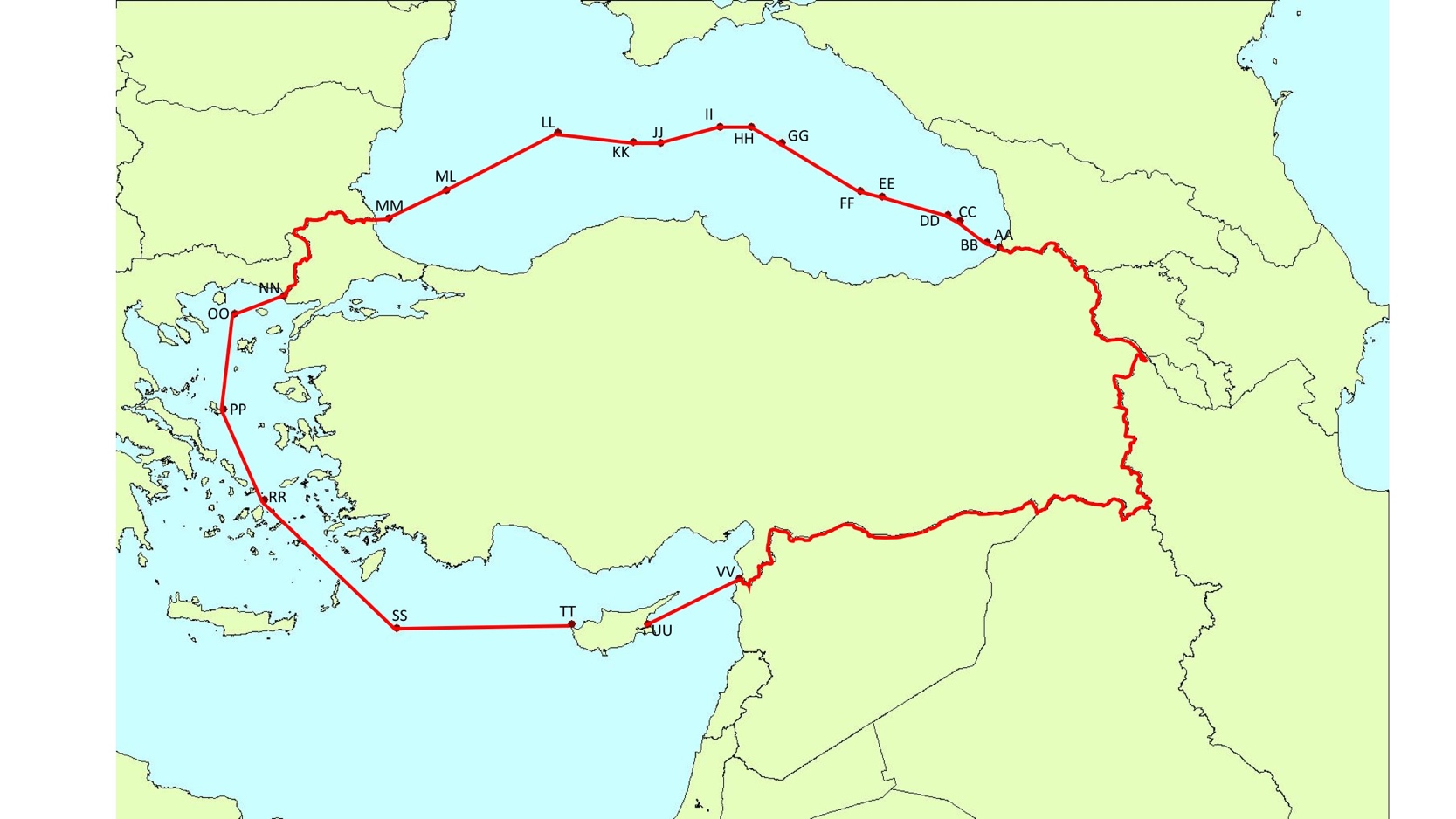 